§2505.  Damages; recovery of award and costsAn owner of land near or adjoining a highway or road along which lines are constructed, erected or altered in location or construction by any person may recover damages as follows.  [PL 1987, c. 141, Pt. A, §6 (NEW).]1.  Assessment of damages.  If the owner's property is in any way injuriously affected or lessened in value, whether by occupation of the ground or air or otherwise by the construction, alteration or location of a line, whether the owner is the owner of the fee in the way or not, the owner may within 6 months after the construction, alteration or location apply to the municipal officers to assess and appraise the damage.[RR 2021, c. 1, Pt. B, §401 (COR).]2.  Duties of municipal officers.  Before entering upon the service, the municipal officers shall each be sworn to perform faithfully and impartially the following duties.A.  They shall on view make a just appraisement in writing of the loss or damage, including the elements of damage as provided for land taken for highway purposes under Title 23, section 154, subsections 2, 3 and 4, if any, to the applicant.  [PL 1987, c. 141, Pt. A, §6 (NEW).]B.  They shall sign duplicates of the written appraisement.  [PL 1987, c. 141, Pt. A, §6 (NEW).]C.  They shall on demand deliver one copy to the applicant and the other to the person constructing the line or that person's agent.  [RR 2021, c. 1, Pt. B, §402 (COR).][RR 2021, c. 1, Pt. B, §402 (COR).]3.  Award and costs.  If damages are assessed and awarded to the land owner the person constructing the line shall pay them, with the costs of the appraisers.  If the appraisers find that the applicant has suffered no damage, the landowner shall pay the costs of the appraisers.[PL 1987, c. 141, Pt. A, §6 (NEW).]4.  Failure to pay award and costs.  If the award and costs are not paid within 30 days after a written demand for them is served upon the person or any of the person's agents, the owner of land may bring a civil action to recover the award and costs in the Superior Court for the county in which the land is located.  Full costs must be allowed.[RR 2021, c. 1, Pt. B, §403 (COR).]5.  Municipal officers fees.  Before entering upon the discharge of their duties under this section, the municipal officers may require the applicant to advance them their fees for one day and from day to day after they have entered upon the discharge of their duties.[PL 1987, c. 141, Pt. A, §6 (NEW).]SECTION HISTORYPL 1987, c. 141, §A6 (NEW). RR 2021, c. 1, Pt. B, §§401-403 (COR). The State of Maine claims a copyright in its codified statutes. If you intend to republish this material, we require that you include the following disclaimer in your publication:All copyrights and other rights to statutory text are reserved by the State of Maine. The text included in this publication reflects changes made through the First Regular and First Special Session of the 131st Maine Legislature and is current through November 1. 2023
                    . The text is subject to change without notice. It is a version that has not been officially certified by the Secretary of State. Refer to the Maine Revised Statutes Annotated and supplements for certified text.
                The Office of the Revisor of Statutes also requests that you send us one copy of any statutory publication you may produce. Our goal is not to restrict publishing activity, but to keep track of who is publishing what, to identify any needless duplication and to preserve the State's copyright rights.PLEASE NOTE: The Revisor's Office cannot perform research for or provide legal advice or interpretation of Maine law to the public. If you need legal assistance, please contact a qualified attorney.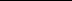 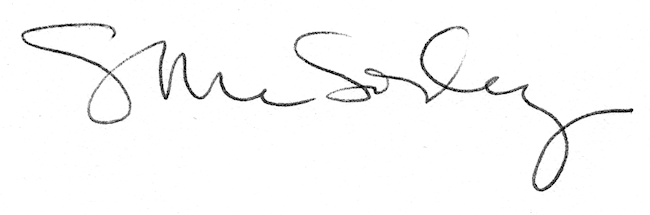 